ИНФОРМАЦИЯо проведенных встречах с избирателями депутатовМажилиса Парламента Республики КазахстанМагеррамова М.М. и Микаелян Н.Г.в Восточно-Казахстанской области29.03.18 г. прошла встреча с руководством и аппаратом областного и городского акиматов. Во время встречи, прибывших в регион депутатов приветствовали, зам акима области Байбеков Ш.З, секретарь Усть-Каменогорского маслихата, Святош А.А., зам акима г. Усть-Каменогорска, Булавкина О.А.     	При встрече были обсуждены вопросы, касающиеся целей и задач прибывших в регион депутатов МП РК, а также, меры поддержки визита депутатов со стороны местных исполнительных властей по организации встреч депутатов с населением региона и техническому сопровождению данного визита.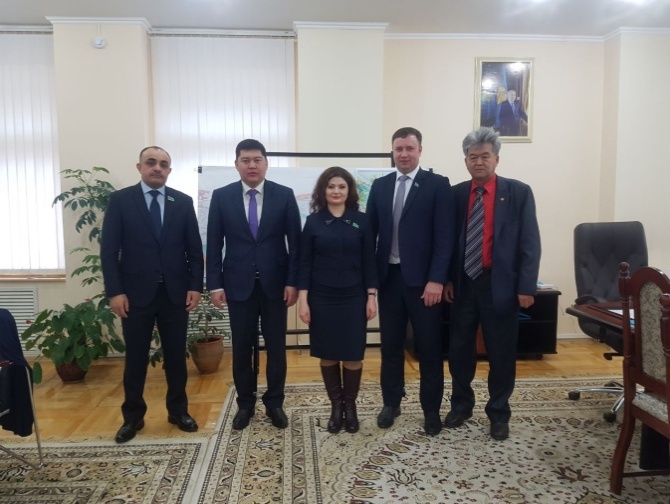 Состоялась встреча с руководством и сотрудниками областной и городской прокуратуры. Во время встречи с сотрудниками прокуратуры (40 сотрудников прокуратуры вместе с заместителем прокурора ВКО Шабер В.Н.), депутаты МП РК разъяснили перед ними суть последних Президентских инициатив. В свою очередь, сотрудники прокуратуры задали несколько вопросов к депутатам, касающиеся дополнительного рассмотрения в ПМ РК нормативных пунктов в законодательстве РК, посвящённых проблемам борьбы с наркоманией и алкоголизмом.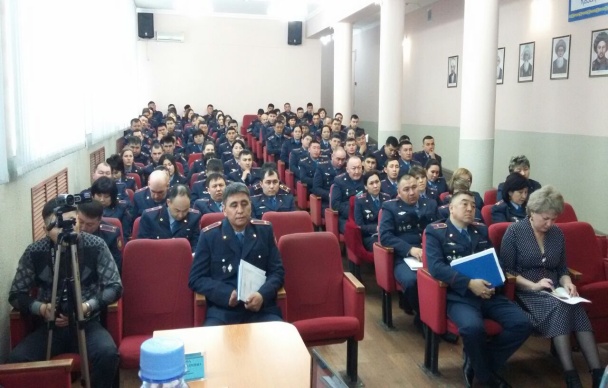 Депутаты Парламента посетили органы судмедэкспертизы. Встреча прошла в здании судмедэкспертизы, с участием сотрудников данной организации во главе с её руководителем, Ескуловым А.К.Во время встречи, депутаты МП РК, также разъясняли мартовские Президентские инициативы, после чего выслушали просьбы и предложения сотрудников судмедэкспертизы, касающихся насущных проблем данной службы, которые в основном касались проблем по обновлению специальной техники и оборудования необходимых для повышения результативности работы данной службы.Так же депутаты посетили миграционную полицию и местные полицейские службы (МПС). В актовом зале УВД депутатов приняли: начальник штаба МПС, Кажимканов Руфат и руководитель областной миграционной службы, старший инспектор миграционной службы, Манкутова Г.К. на встрече присутствовало 120 сотрудников обеих служб.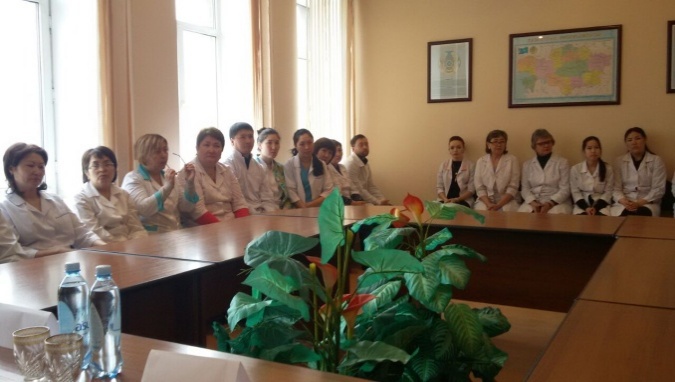 Разговор на встрече, помимо разъяснения депутатами Президентских инициатив, шёл и о повышении государственных социальных гарантий для работников правопорядка. Было задано порядка 20 вопросов от сотрудников ДВД и миграционной службы, по поводу, повышения зарплат, обеспечения сотрудников жильём, обеспечением льготами на транспортные услуги и т.д.Далее депутаты посетили ЦОНы г. Усть-Каменогорска расположенных по улицам Казахстан 99/1 и Белинского 37а. Магеррам Магеррамов и Наринэ Микаелян получили интересующую их информацию от сотрудников и пообщались с журналистами.   	- Мы убедились в том, что работа ЦОНов поставлена толково, - сделал вывод Магеррам Маггерамов – работники знают своё дело и компетентно отвечают на поставленные вопросы. Обслуживание граждан происходит оперативно.30.03.18г. состоялась встреча депутатов Мажилиса Парламента РК Магеррамова М.М. и Микаелян Н.Г. с руководством областного Управления здравоохранения ВКО и представителями лечебных учреждений, в здании областного «Центра матери и ребёнка». 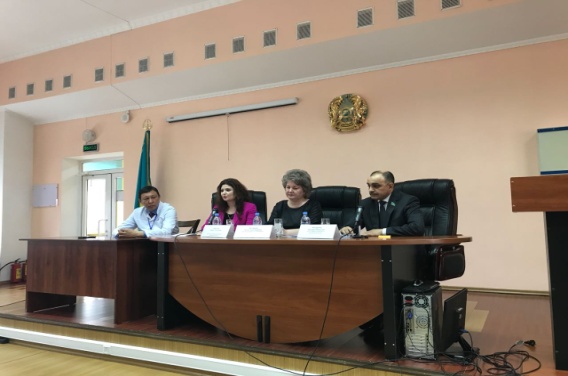 В ходе встречи с работниками здравоохранения, депутаты Парламента разъяснили подробно роль последних пяти инициатив Президента РК народу Казахстана.В свою очередь, приглашённые на встречу, сотрудники сферы здравоохранения, задали депутатам Парламента ряд вопросов, которые в основном касались дальнейшего развития здравоохранения в ВКО и в целом по Казахстану. В этих вопросах, поднимались темы о зарплатах медиков, их социальных гарантиях, о ходе реформирования системы здравоохранения и т.д.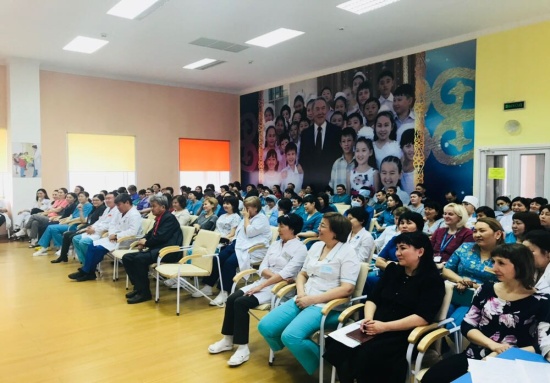 Так же состоялась встреча с сотрудниками областного Управления культуры и работниками региональных библиотек и музеев. Встреча состоялась в Усть-Каменогорске, в здании областной центральной библиотеки им. Пушкина. На встрече, помимо разъяснения и обсуждения пяти социальных инициатив Президента РК, разговор шёл о развитии культурных центров ВКО, о социальных условиях работников сферы культуры, о зарплатах, о планируемой передаче сельских библиотек в школы, об отсутствии в стране закона «О библиотечном деле». Всего на встрече прозвучало 10 вопросов, связанных с вопросами поддержки библиотекарей и других работников сферы культуры.Во второй половине дня прошла встреча с рабочим коллективом КГУ «Центр оказания специальных социальных услуг», находящегося в ведении областного Управления занятости и социальных программ. На встрече присутствовали – руководители Управления и Центра, а также другие сотрудники обоих учреждений. Всего на встрече присутствовало 35 человек.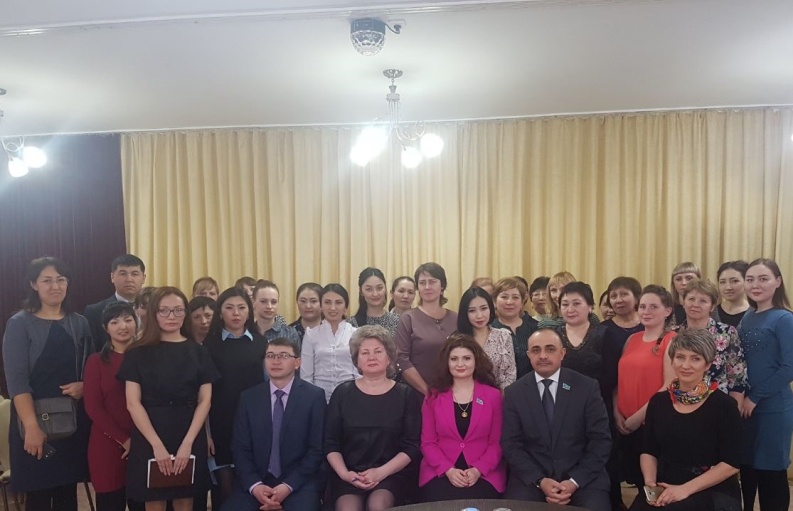   На встрече работников социального обеспечения обсуждались не только Пять социальных инициатив Президента, но конкретные вопросы, связанные с развитием социального обеспечения населения ВКО.На встрече депутатам был задан ряд вопросов (всего 9) посвящённых этому направлению, среди них: проблемы по инвалидным коляскам для инвалидов, сроки обслуживания инвалидных колясок; о внесении предложения по изменению нормативного стандарта по работе с инвалидами; по гос.закупкам продуктов питания для «Центра оказания специальных социальных услуг» для детей-инвалидов; по иностранной рабочей силе; по увеличению зарплат для сезонных рабочих и работников социальных служб и другие. Так же состоялась встреча в ВКГТУ им. Аманжолова. На встрече присутствовало более 70-ти сотрудников, представлявших сферу высшего, средне специального и среднего образования областного центра.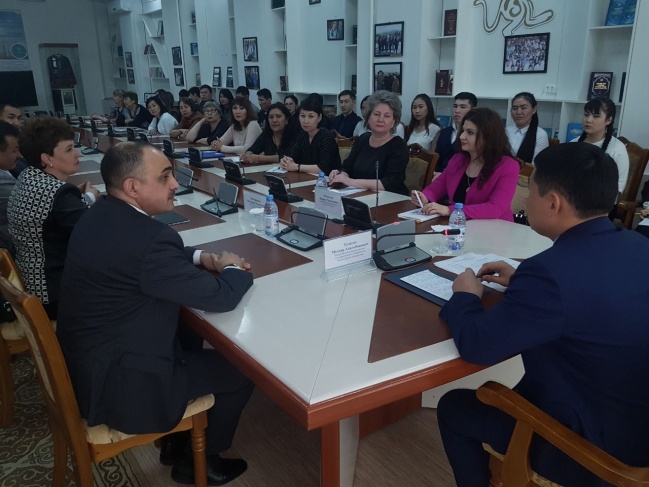 Вначале встречи, депутаты Парламента проинформировали собравшихся о Президентских инициативах, особенно выделяя те из них, в которых идёт речь о повышении заботы государства в деле повышения результативности в работе образовательной сферы страны.Затем депутаты ответили на ряд озвученных вопросов и предложений от представителей учреждений образования. Вопросы содержали в основном следующую тематику: о дальнейшем развитии государственных грантов на обучение (всего было задано 12 вопросов и прозвучало 3 предложения); о приостановке увеличения суммы средств затрачивающихся семьями за плату на обучение; об увеличении количества бесплатных государственных грантов на обучение; о необходимости простимулировать интерес молодёжи к получению не только образования по техническим специальностям, но и педагогическим, так как уже сейчас виден дефицит кадров в образовательной сфере именно по этой категории специалистов.На все поступившие вопросы депутаты парламента дали обстоятельные ответы, а также по предложениям, прозвучавшим от избирателей будут учтены во время своей работы в Парламенте, при вынесении дальнейших парламентских инициатив, касающихся сферы образования.31.03.18 г. в центре общественного согласия состоялась встреча депутатов Мажилиса Парламента Республики Казахстан Магеррамова Магеррама Мамедовича и Микаелян Наринэ Гамлетовны с представителями этнокультурных объединений ВКО, которая прошла в областном «Доме дружбы» с представителями этнокультурных объединений, представителями ОО и НПО областного центра, и руководящим составом «Дома дружбы ВКО» - Омаровой г., Шик Л.Б. и другими. На встрече присутствовало более 50-ти человек.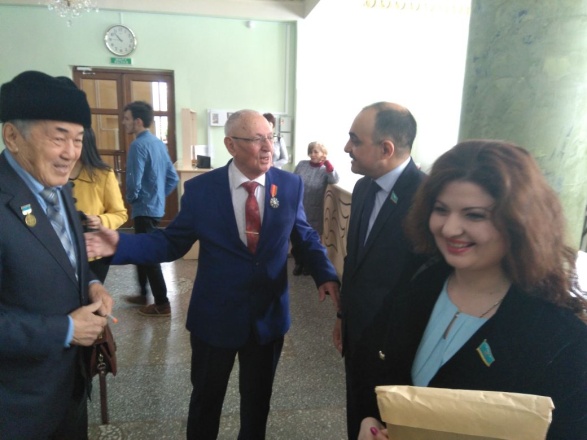 В заседание приняли участие члены Ассамблеи народа Казахстана ВКО, председатели и члены этнокультурных объединений, члены Совета общественного согласия и Совета матерей АНК ВКО, Клуба журналистов, Клуба меценатов, члены НЭГ АНК ВКО. Модератором заседания выступил председатель Совета общественного согласия АНК ВКО Шик Лео Богданович.В начале встречи, депутаты Парламента провели разъяснения перед собравшимися по содержанию мартовских Президентских инициатив.Затем, на встрече прозвучали вопросы к депутатам по самой разнообразной тематике социально-экономической и культурной жизни. Всего на встрече было задано 14 вопросов, которые в основном касались: сложностями при  получении гражданства Казахстана представителями ближнего зарубежья (Азербайджан, Армения и т.д., вопросы от представителей этнокультурных объединений); совершенствованию статуса ОО «Дом дружбы»; финансирования ОО осуществляющих свою рабочую деятельность, в том числе, в рамках деятельности «Дома дружбы»; о работе парламентариев над совершенствованием нормативов по благоустройству территорий (вопрос от гр.А.Набиева); вновь поднимался вопрос по деятельности региональных библиотек (вопрос от гр.Феклистова А.В), в частности по планируемой передачи сельских библиотек в школы; и т.д.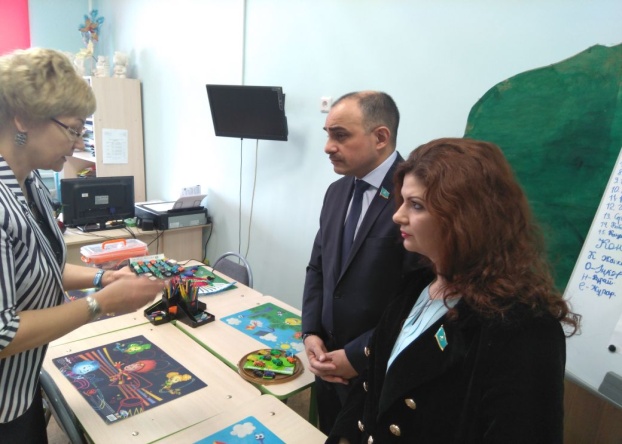   На многие из полученных вопросов, депутаты Парламента дали незамедлительно обстоятельные ответы.В тот же день, депутаты Парламента посетили ряд объектов носящих социальную направленность, где ознакомились с условиями и процессом работы данных организаций, обсудив их с руководством предприятий.В школе-интернат «АК-Ниет» для детей с ограниченными возможностями, на встречи присутствовало 15 человек. Данному учреждению, в республике нет аналогов, в его стенах проходят социализацию, обучение и оздоровление около 90 детей с нарушениями слуха, речи, опорно-двигательного аппарата. Директор школы-интерната, Светлана Кривицкая, познакомила депутатов Парламента с условиями пребывания детей в интернате, рассказала о методах и формах работы специалистов интерната с детьми-инвалидами, а также рассказала о новых планах по развитию деятельности интерната по оздоровлению детей, в частности, отметила, что есть планы по оснащению интерната плавательным бассейном и введению такого лечебного курса для детей, как иппотерапия.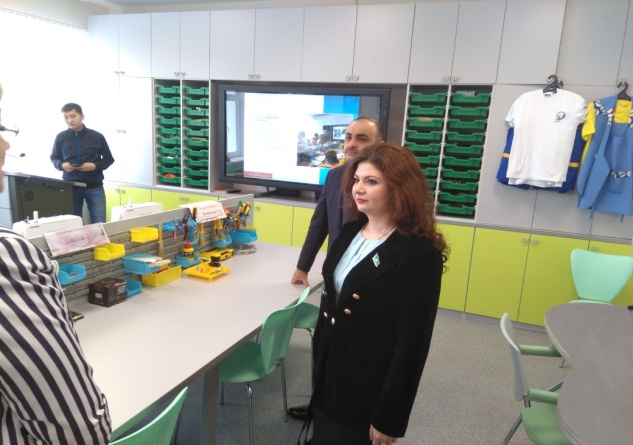 Далее, депутаты посетили «Центр «Асыл Мирас» для детей с заболеваниями аутизма, в котором ознакомились с условиями работы данного Центра. 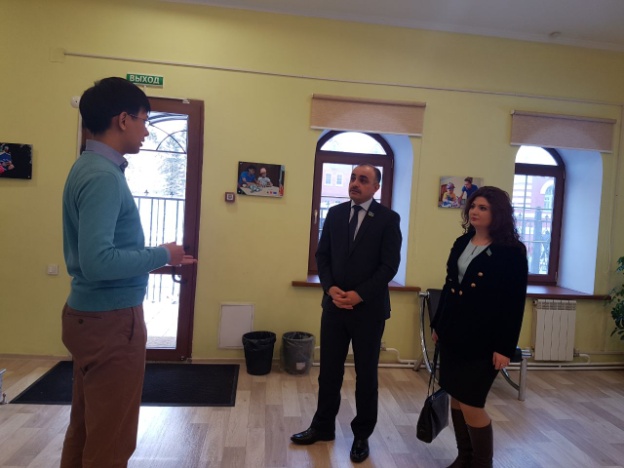 	В заключении субботнего рабочего графика, депутаты посетили Дома матери и ребёнка. На этих встречах, несмотря на выходной день присутствовали сотрудники этих социальных учреждений (всего около 40 человек вместе взятых), которые задали депутатам Парламента вопросы, связанные с размерами зарплат для работников социальной сферы, по обеспечению их государственным жильём, подняли тему по льготным местам в детских садах и обеспечению женщин возможностью проходить бесплатное дистанционное обучение по обретению новой профессии. Всего на встречах в Домах матери и ребёнка прозвучало 6 вопросов социального характера.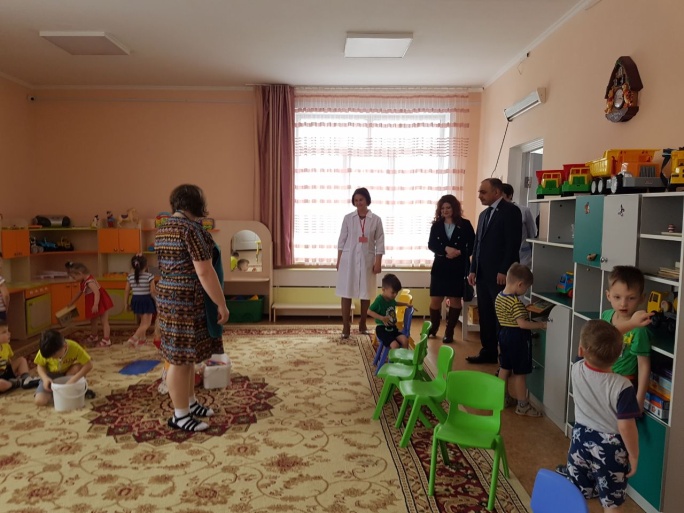 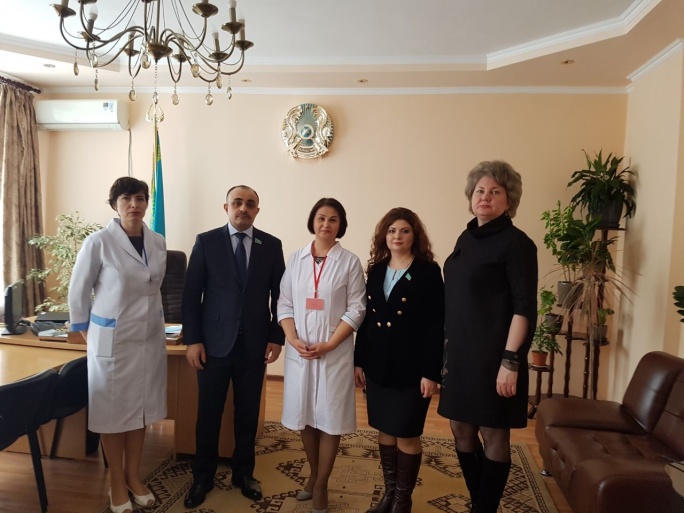 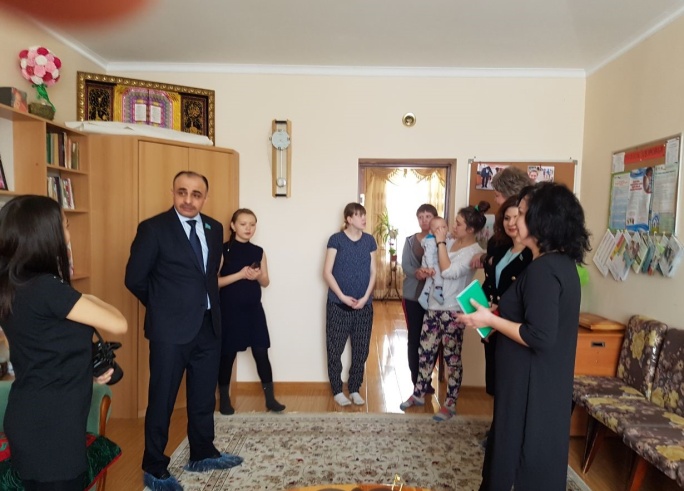 	На этом субботний рабочий день депутатов был завершён.  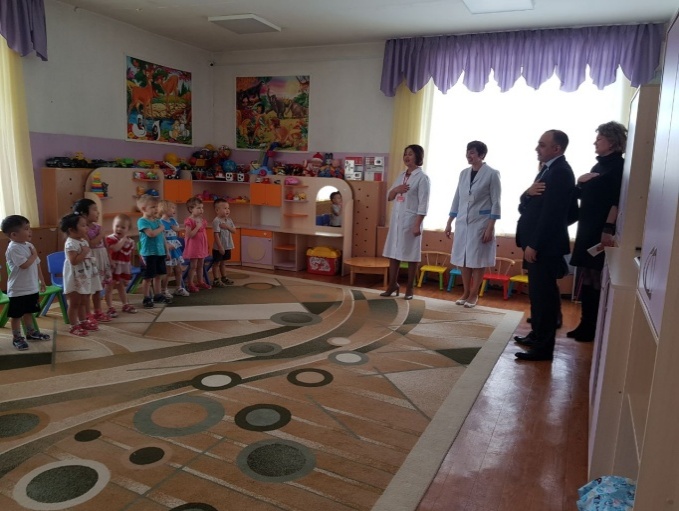 